ADVENT V NAŠEJ MATERSKEJ ŠKOLEPF 2023 MIKULÁŠ6.12.2022 (UTOROK)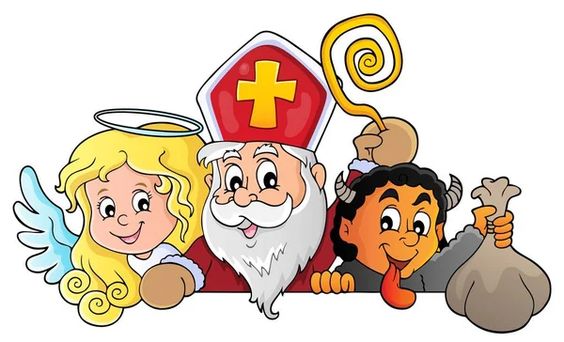 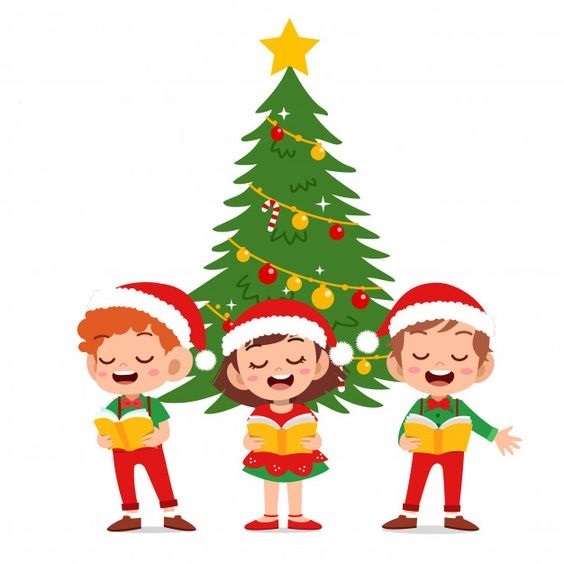  VIANOČNÉ BESIEDKY20.12.2022 (utorok)      triedy: MYŠKY, JEŽKOVIA      A MACKOVIA21.12.2022 (streda) trieda MAČIATKAVIANOČNÉ PREDSTAVENIE„AKO SA OTO (NE)DOČKAL“19.12.2022 (PONDELOK) 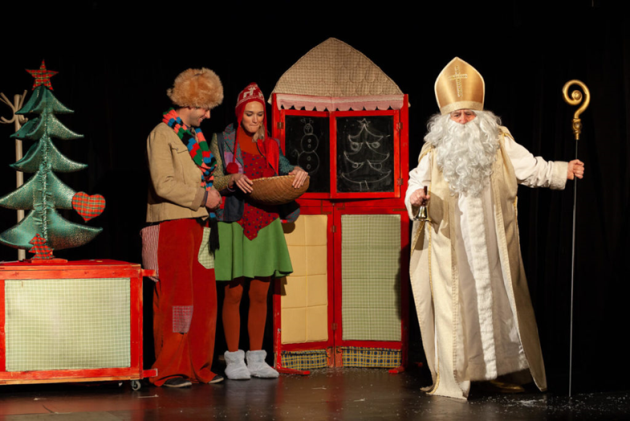 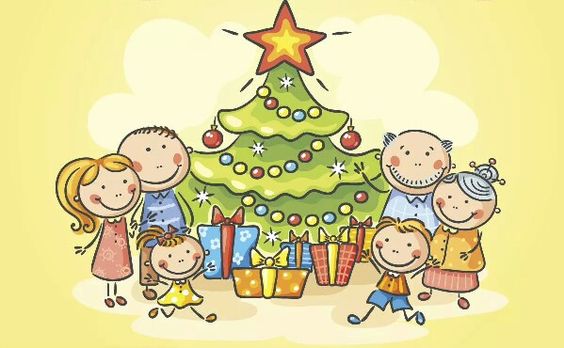 VIANOČNÉ PRÁZDNINYOD 23.12.2022 DO 8.1.2023PREVÁDZKA MŠ ZAČÍNA 9.1.2023 (PONDELOK)